ICS 77.120.01CCS H01前   言本文件按照GB/T 1.1-2020《标准化工作导则 第1部分：标准化文件的结构和起草规则》的规定起草。请注意本文件的某些内容可能涉及专利。本文件的发布机构不承担识别专利的责任。本文件由全国有色金属标准化技术委员会（SAC/TC 243）提出并归口。本文件起草单位： 本文件主要起草人： 汽车连接器用高强导电铜合金线材1范围本文件规定了汽车连接器用高强导电铜合金线材（以下简称线材）分类和标记、技术要求、试验方法、检验规则及标志、包装、运输、贮存、随行文件和订货单等内容。本文件适用于汽车连接器用高强导电铜合金线材。2规范性引用文件下列文件中的内容通过文中的规范性引用而构成本文件必不可少的条款。其中，注日期的引用文件，仅该日期对应的版本适用于本文件；不注日期的引用文件，其最新版本（包括所有的修改单）适用于本文件。GB/T 351 金属材料电阻系数测量方法GB/T 4340.1 金属材料 维氏硬度试验 第1部分：试验方法GB/T 5121（所有部分）铜及铜合金化学分析方法GB/T 5231  加工铜及铜合金牌号和化学成分GB/T 8170  数值修约规则与极限数值的表示和判定GB/T 8888  重有色金属加工产品的包装、标志、运输、贮存和质量证明书GB/T 26303.2  铜及铜合金加工材外形尺寸检测方法  第2部分：棒、线、型材GB/T 33370  铜及铜合金软化温度的测定方法GB/T 34505-2017 铜及铜合金材料 室温拉伸试验方法YS/T 336  铜、镍及其合金管材和棒材断口检验方法YS/T 347 铜及铜合金 平均晶粒度测定方法YS/T 482 铜及铜合金分析方法 火花放电原子发射光谱法YS/T 483 铜及铜合金分析方法 X射线荧光光谱法（波长色散型）3术语和定义本文件没有需要界定的术语和定义。4  分类和标记4.1产品分类     线材的牌号、状态、规格应符合表1的规定。线材的截面形状如图1所示。表1 线材的牌号、状态、规格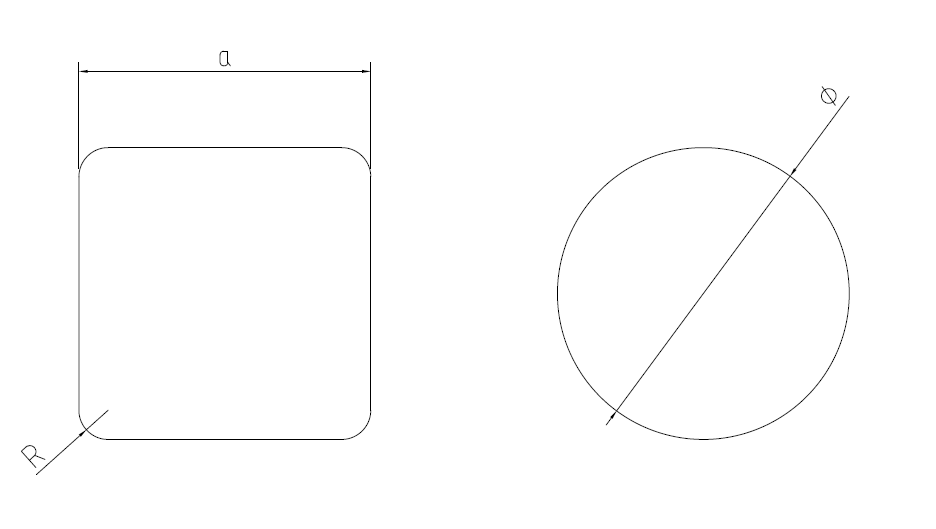                           方形                           圆形图1  线材截面形状示意图说明：a-正方形边长（对边距）；R-圆角半径；φ-圆形直径。4. 2  产品标记     产品标记按产品名称、文件编号、牌号或代号、状态和规格的顺序表示。     示例1：示例2：5技术要求5.1  化学成分线材的化学成分应符合GB/T 5231 的规定。5.2 外形尺寸及其允许偏差5.2.1 线材直径（或对边距）及其允许偏差应符合表2、表3所规定。表2 圆线的直径及其允许偏差                     单位为mm 表3 方线的对边距及其允许偏差                   单位为mm5.2.2 圆角半径方线的横截面棱角处允许有圆角，其圆角半径R应符合表4的规定。表4 方线的圆角半径                           单位为mm5.2.3 圆度圆线的圆度不得超过其直径允许偏差之半。5.2.4 翘距、松弛直径    当客户有要求时，线材应进行翘距、松弛直径的试验。线材的翘距、松弛直径的要求应符合表5规定。表5 翘距、松弛直径5.3 力学性能线材的力学性能应符合表6的规定。表6 线材的力学性能5.4电性能线材的导电率应符合表7的规定。表7 线材的导电率5.5 耐高温软化温度当客户有要求时，线材应进行耐高温软化温度试验，并符合表8的规定。表8 线材的耐高温软化温度5.6内部质量线材内部应致密、无缩尾，允许存在不影响用户使用的轻微缺陷。其缺陷大小和数量应符合YS/T 336的规定。5.7 晶粒度线材可进行晶粒度检测，其要求由供需双方协商。5.8表面质量线材表面应光滑、清洁，不应有影响使用的缺陷。5.9线材卷（轴）重量5.9.1 线材卷（轴）重量应符合表9的规定：表9 线材卷（轴）重量5.9.2当每卷（轴）重量小于或大于表10规定重量的10%时为较轻卷（轴）或较重卷（轴），且较轻卷（轴）或较重卷（轴）数量不大于总卷（轴）数量的10%。5.9.3用户对线卷（轴）重量有特殊要求时，可协商确定。6试验方法6.1化学成分 线材的化化学成分的分析按GB/T 5121（所有部分）或YS/T 482或YS/T 483的规定进行，仲裁分析方法按GB/T 5121（所有部分）的规定进行。6.2外形尺寸及其允许偏差   线材的外形尺寸及其允许偏差测量方法按GB/T 26303.2的规定进行。6.3力学性能6.3.1线材的室温拉伸力学性能试验按GB/T 34505-2017的规定进行。试样应符合GB/T 34505-2017中R3试样号，试样应符合表 10 的规定。表10   线材的室温拉伸力学性能试验试样制样6.3.2 线材的硬度试验方法按GB/T 4340.1的规定进行。6.4电性能线材的导电率检测方法按GB/T 351的规定进行。6.5 耐高温软化温度    线材的耐高温软化温度试验方法按GB/T 33370的规定进行。6.6内部质量    线材的断口检验方法按YS/T 336的规定进行。6.7 晶粒度线材的晶粒度检测方法按照YS/T 347的规定进行。6.8表面质量线材的表面质量用目视法检验。6.9卷（轴）重量    线材的卷（轴）重量用相应精度的测量工具检测。7　 检验规则7.1  检查和验收7.1.1 线材应由供方质量检验部门进行检验，保证产品质量符合本文件及订货单的要求。7.1.2 需方可对收到的产品按本标准的规定进行检验，如检验结果与本文件及订货单的规定不符时，则在收到产品之日起3个月内，以书面的形式向供方提出，由供需双方协商解决。如需仲裁，仲裁取样应由供需双方共同进行。7.2 组批  线材应成批提交检验，每批应由同一牌号、状态和规格的线材组成，每批重量应不超过2000 kg。7.3检验项目7.3.1线材的检验项目分为出厂检验项目和型式检验项目，见表11。出现下列任一情况时，应进行型式检验：新产品或老产品转厂的试制定型鉴定；产品的原料、工艺有较大改变，可能影响产品性能时；产品停产后，恢复生产时；出厂检验结果与上次型式检验有较大差异时；连续二年未进行型式检验时；需方要求时（在订货单中注明）；国家有关监督机构提出进行型式检验的要求时。表11 检验项目7.3.2 当需方要求，并在合同中注明时，每批还应进行反复弯曲、晶粒度的检验。7.4取样线材的取样应符合表12规定。取样方法按YS/T 668的规定进行。表12 取样7.5检验结果的判定7.5.1检验结果的数值按GB/T 8170规定进行修约，并采用修约值比较法判定。7.5.2化学成分不合格时，判该批线材不合格。7.5.3线材尺寸偏差及其允许偏差、表面质量不合格时，判该卷（轴）不合格。每批中不合格件数超出接收质量限时判整批不合格，由供方逐逐卷（轴）检验，逐卷（轴）判定。7.5.4力学性能、电性能、耐高温软化温度、晶粒度结果有试样不合格时，应从该批线材中另取双倍数量的试样（其中一个试样必须取自原检验不合格的那卷或轴）进行重复试验，重复试验结果全部合格，则判整批产品合格。若重复试验结果仍有试样不合格，则判该批线材不合格，或由供方逐卷（轴）检验，逐卷（轴）判定。7.5.5 当卷（轴）重量不合格时，判该卷（轴）不合格，或由供方重新处理；当较轻卷（轴）比例超出批重量的10%时，判整批较轻卷（轴）不合格。8  标志、包装、运输、贮存和随行文件8.1 标志、包装、运输、贮存线材的标志、包装、运输、贮存应符合GB/T 8888的规定。8.2  随行文件每批产品应附有随行文件，其中除应包括供方信息、产品信息、本文件编号、出厂日期或包装日期外，还宜包括：产品质量保证书，内容如下：· 产品的主要性能及技术参数；·  产品特点（包括制造工艺及原材料的特点）；·  对产品质量所负的责任；·  产品获得的质量认证及带供方技术监督部门检印的各项分析检验结果。产品合格证，内容如下：·  检验项目及其结果或检验结论；·  批量或批号；·  检验日期；·  检验员签名或盖章。产品质量控制过程中的检验报告及成品检验报告；产品使用说明：正确搬运、使用、贮存方法等；其他。9  订货单内容订购本文件所列材料的合同（或订货单）内应包括下列内容：产品名称；牌号；c）规格；d）供应状态；e）尺寸及其允许偏差（高级或特殊要求时）；f）重量；g）力学性能；h）电性能；h）耐高温软化温度、晶粒度（需方要求时）；i）本文件编号；	j）其他。牌号代号状态直径或对比距直径或对比距牌号代号状态截面形状直径或对边距（mm）TNil-1-0.25C19160TL02（沉淀热处理或亚稳分解热处理+冷加工（1/2硬)）圆形0.4-10TFe2.5C19400H02（1/2硬）、H04（硬）、H06（特硬）、H08（弹性）圆形0.4-10TFe2.5C19400H02（1/2硬）、H04（硬）、H06（特硬）、H08（弹性）方形0.5-1.2TFe0.75C19700H02（1/2硬）、H04（硬）、H06（特硬）、H08（弹性）圆形0.4-10TFe0.75C19700H02（1/2硬）、H04（硬）、H06（特硬）、H08（弹性）方形0.5-1.2BSi3.2-0.7C70250TM00加工余热淬火+冷加工(1/8硬）、TM02加工余热淬火+冷加工(1/2硬）、TM03加工余热淬火+冷加工(3/4硬）、TM04加工余热淬火+冷加工(硬）圆形0.4-10BSi3.2-0.7C70250TM00加工余热淬火+冷加工(1/8硬）、TM02加工余热淬火+冷加工(1/2硬）、TM03加工余热淬火+冷加工(3/4硬）、TM04加工余热淬火+冷加工(硬）方形0.5-1.2直径圆形线材的直径允许偏差a圆形线材的直径允许偏差a直径普通级高精级0.4～1.0±0.010±0.008＞1.0～3.0±0.020±0.015＞3.0～6.0±0.030±0.020＞6.0～10.0±0.040±0.030注：需方如有其他规格和允许偏差的线材，由供需双方协商确定。注：需方如有其他规格和允许偏差的线材，由供需双方协商确定。注：需方如有其他规格和允许偏差的线材，由供需双方协商确定。a当要求允许偏差全为“+”或“-”单向偏差时，其值为表中数值的2倍。a当要求允许偏差全为“+”或“-”单向偏差时，其值为表中数值的2倍。a当要求允许偏差全为“+”或“-”单向偏差时，其值为表中数值的2倍。对边距正方形的对边距允许偏差a正方形的对边距允许偏差a对边距普通级高精级0.5～1.2±0.020±0.015注：需方如有其他规格和允许偏差的扁线，由供需双方协商确定。注：需方如有其他规格和允许偏差的扁线，由供需双方协商确定。注：需方如有其他规格和允许偏差的扁线，由供需双方协商确定。a当要求允许偏差全为“+”或“-”单向偏差时，其值为表中数值的2倍。a当要求允许偏差全为“+”或“-”单向偏差时，其值为表中数值的2倍。a当要求允许偏差全为“+”或“-”单向偏差时，其值为表中数值的2倍。直径或对边距圆角半径圆角公差0.5-0.65≤0.05±0.020.65-1.2≤0.1±0.04直径或对比距直径或对比距翘距mm松弛直径mm截面形状直径或对边距mm翘距mm松弛直径mm圆形Φ0.4-φ3.0≤80≥400圆形＞φ3.0-φ5.0≤200≥400圆形＞Φ5.0-φ10/≥600方形0.5-1.2≤80≥600牌号状态抗拉强度Rm MPa 不小于规定非比例延伸强度MPa不小于伸长率A100mm%不小于硬度HV不小于TNi1-1-0.5TL025404302150TFe2.5H024103806110TFe2.5H044604203120TFe2.5H065104702130TFe2.5H085605201140TFe0.75H024103708110TFe0.75H044804404130TFe0.75H065505102150TFe0.75H086005802170BSi3.2-0.7TM00620480实测值180BSi3.2-0.7TM026906003190BSi3.2-0.7TM037206502210BSi3.2-0.7TM048007101220牌号状态导电率%IACSTNi1-1-0.5TL02≥50TFe2.5H02、H03、H04、H06≥60TFe2.5H08≥56TFe0.75H02、H03、H04、H06≥77TFe0.75H08≥75BSi3.2-0.7TM00、TM02、TM03、TM04≥40牌号耐高温软化温度℃ TNi1-1-0.5500-540℃TFe2.5420-460℃TFe0.75420-460℃BSi3.2-0.7470-500℃直径（或对边距）mm每卷（轴）重量kg每卷（轴）重量kg直径（或对边距）mm标准卷较轻卷0.4-1.030±520±5＞1.0～5.050±540±5＞5.0～10.080±1060±10直径（或对边距）mm试样号0.4~3全截面＞3~7全截面＞7～10R3或全截面检验项目出厂检验项目型式检验项目化学成分√√外形尺寸及其允许偏差√√力学性能√√硬度√√电性能√√耐高温软化温度×√晶粒度×√内部质量√√外部质量√√注：表中“√”表示必验项目；“×”表示“非必验项目”。注：表中“√”表示必验项目；“×”表示“非必验项目”。注：表中“√”表示必验项目；“×”表示“非必验项目”。检验项目取样规定要求的章条号试验方法的章条号化学成分供方：每炉取1个试样；需方：每批取1个试样5.16.1外形尺寸及其允许偏差按GB/T2828.1规定的取样方案，选择正常检验一次抽样方案，检测水平Ⅱ，接收质量限AQL=2.5或供需双方协商5.26.2力学性能每批任取2卷（轴），每卷（轴）取1个试样5.36.3电性能每批任取2卷（轴），每卷（轴）取1个试样5.46.4耐高温软化温度每批任取2卷（轴），每卷（轴）取1个试样5.56.5内部质量每批任取2卷（轴），每卷（轴）取1个试样5.66.6晶粒度每批任取2卷（轴），每卷（轴）取1个试样5.76.7表面质量按GB/T2828.1规定的取样方案，选择正常检验一次抽样方案，检测水平Ⅱ，接收质量限AQL=2.5或供需双方协商5.86.8卷（轴）重量每卷（轴）5.96.9